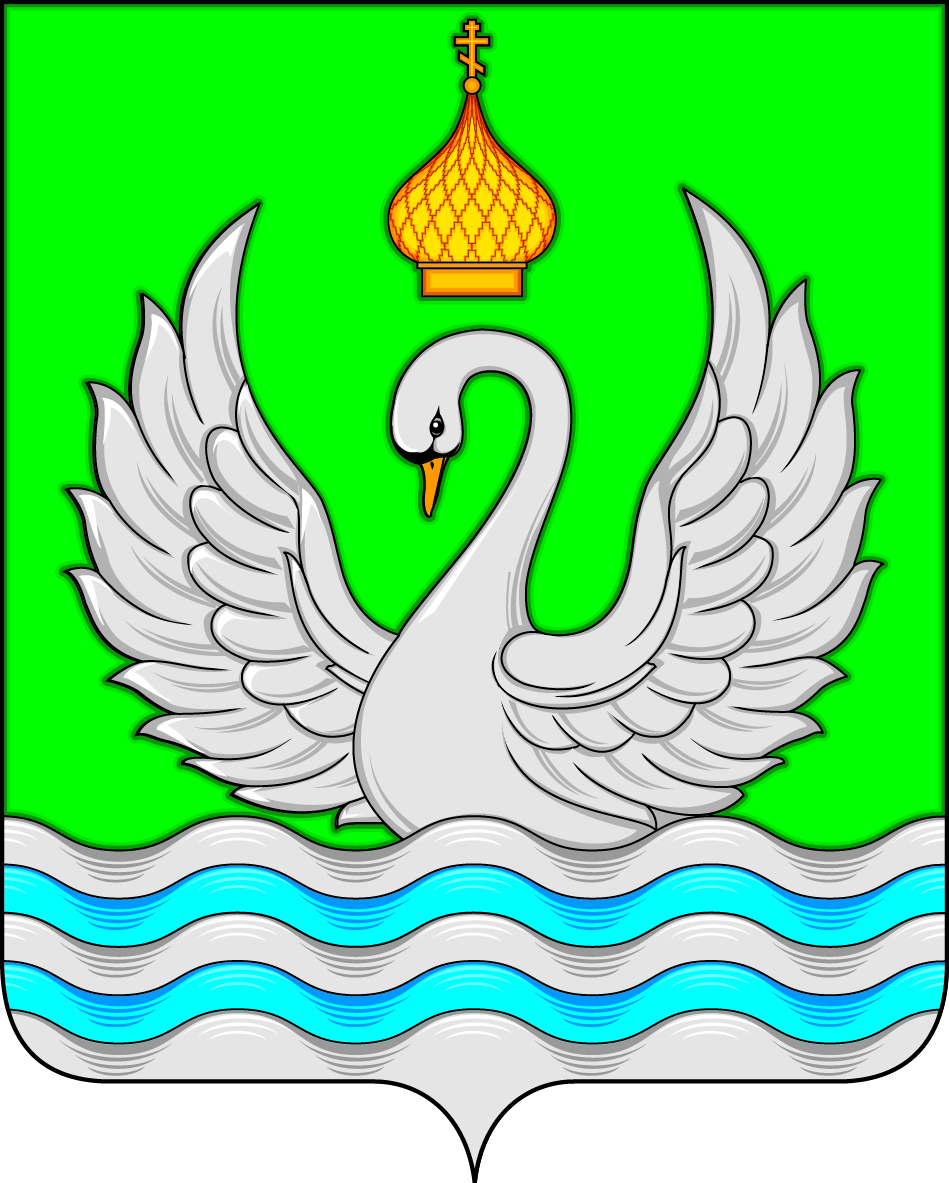 АДМИНИСТРАЦИЯСЕЛЬСКОГО ПОСЕЛЕНИЯ ЛОКОСОВОСургутского районаХанты-Мансийского автономного округа – ЮгрыПОСТАНОВЛЕНИЕ«30»  сентября  2020 года                                                                                                    № 83-нпа                                                  с. Локосово	В связи с приведением нормативно-правового акта в соответствие с действующим законодательством Российской Федерации: 1.   Внести в постановление администрации сельского поселения Локосово от 26 декабря 2019 года  № 95 – нпа «Об утверждении муниципальной программы «Обеспечение  первичных   мер    пожарной безопасности на    территории     сельского поселения Локосово   на  2020 - 2022 годы»  следующие изменения:	2. Раздел 9  Приложение 2  к постановлению  изложить в следующей редакции«Раздел 8.	Перечень  программных мероприятий муниципальной программы«Обеспечение первичных мер пожарной безопасности на территории сельского поселения Локосово на 2020-2022 годы»»          3. Опубликовать настоящее постановление и разместить на  официальном сайте муниципального образования сельское поселение  Локосово.	4. Настоящее постановление вступает в силу после его опубликования.	5. Контроль за выполнением постановления возложить на главу сельского поселения Локосово.Глава сельского поселения 				  	                    	И.В.РомановО внесении изменений в постановление администрации сельского  поселения Локосово от 26 декабря 2019 года  № 95 – нпа «Об утверждении муниципальной программы «Обеспечение   первичных мер пожарной безопасности на территории   сельского поселения Локосово   на  2020 - 2022 годы».№п/пМероприятия программыЕд.измер.СроквыполненияФинансирование затрат(тыс.руб.)Финансирование затрат(тыс.руб.)Финансирование затрат(тыс.руб.)Финансирование затрат(тыс.руб.)Источник финансированияОжидаемые результатыИсполнительпрограммы№п/пМероприятия программыЕд.измер.Сроквыполнениявсего202020212022Источник финансированияОжидаемые результатыИсполнительпрограммы12345678910111Обустройство, содержание и ремонт источников наружного пожарного водоснабжения, находящихся в муниципальной собственностишт.В течение 2020-202250,05000,000,0Бюджет сельского поселения Поддержание в готовности и обозначение местонахождения наружных источников пожарного водоснабженияАдминистрация  с.п. Локосово2Содержание в исправном состоянии средств обеспечения пожарной безопасности в общественных зданиях, находящихся в муниципальной собственностишт.В течение 2020-2022Без материальных затратБез материальных затратБез материальных затратБез материальных затратБюджет сельского поселенияОбеспечение постоянной готовности средств обеспечения пожарной безопасности в муниципальных зданиях и помещенияхАдминистрация  с.п. Локосово3Приобретение первичных средств пожарной безопасности, знаков пожарной безопасностишт.В течение 2020-20221,01,00,00,0Бюджет сельского поселенияОбеспечение  первичных мер пожарной безопасностиАдминистрация  с.п. Локосово4Проведение работ по очистки  минерализованной полосыед.В течение 2020 – 2022278,181,898,298,1Бюджет Сургутского районаПриведение минерализованной полосы в надлежащий вид поселения ЛокосовоАдминистрация  с.п. Локосово5При проведении сходов граждан информировать их о правилах противопожарной безопасностиВ течение- 2020-2022Без материальных затратБез материальных затратБез материальных затратБез материальных затратБюджет сельского поселенияСовершенствование противопожарной пропаганды, информационного обеспечения. Обучение населения в области пожарной безопасностиАдминистрация  с.п. Локосово6Обучение Главы сельского поселения, специалиста по делам ГО, ЧС, ПБ и МП в объёме пожарно-технического минимумачел.В течение 2020-2022.5,05,00,00,0Бюджет сельского поселенияОбучение в области пожарной безопасностиАдминистрация  с.п. Локосово7Изготовление обучающего и информационного  материала, памяток пожарной безопасностишт.В течение 2020-20221,51,50,00,0Бюджет сельского поселенияСовершенствование противопожарной пропаганды, информационного обеспеченияАдминистрация  с.п. Локосово8Проводить серии обучающих встреч с жителями сельского поселения  посезонно (подготовка к весенне-летнему и подготовка к  зимнему сезону)ед.В течение 2020-2022Без материальных затратБез материальных затратБез материальных затратБез материальных затратБюджет сельского поселенияСовершенствование противопожарной пропаганды, информационного обеспеченияАдминистрация  с.п. Локосово9Обучение в учебном центре работников ДПОчел.В течение 2020-2022Без материальных затратБез материальных затратБез материальных затратБез материальных затратБюджет сельского поселенияСовершенствование навыков  ДПОАдминистрация  с.п.  Локосово10Страхование жизни работников ДПОчел.В течение 2020-2022Без материальных затратБез материальных затратБез материальных затратБез материальных затратБюджет сельского поселенияСтрахование жизни работников ДПО в случае полученной травмы при тушении пожарАдминистрация  с.п. Локосово11Профилактический медицинский осмотр работников ДПОчел.В течение 2020-2022Без материальных затратБез материальных затратБез материальных затратБез материальных затратБюджет сельского поселенияДопуск  работников  ДПО к тушению пожаров Администрация  с.п. Локосово12Рейды и инструктаж населения:                                                     Участие работников ДПО в проведении профилактических мероприятий в муниципальном образованииед.В течение 2020 г. – 2022 г.Без материальных затратБез материальных затратБез материальных затратБез материальных затратБюджет сельского поселенияСовершенствование противопожарной пропагандыАдминистрация  с.п. Локосово13Месячники пожарной безопасности в жилом фонде:                                                     Участие работников ДПО в проведении профилактических мероприятий в муниципальном образованииед.В течение 2020-2022Без материальных затратБез материальных затратБез материальных затратБез материальных затратБюджет сельского поселенияСовершенствование противопожарной пропагандыАдминистрация  с.п. Локосово14Оплата труда и взносы на оплату трудачел.В течение 2020-202210,010,00,00,0Бюджет сельского поселенияСтимулирование работников ДПОАдминистрация  с.п. Локосово15Устройство ограждения и утепления горловин источников наружного пожарного водоснабжения (6 шт.) с.п. Локосово- 6штшт.В течение 2020 – 202260,00,00,00,0Бюджет Сургутского районаПриведение пожарных источников в надлежащий вид поселения ЛокосовоАдминистрация  с.п. Локосово